Ungdomssammandrag Lördagen den 9 december 2017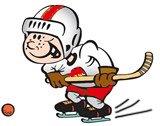 Söråkers IP25 lag i åldersgrupperna7-manna med målvakt för ungdom 2006/2008 5-manna med målvakt för ungdom 2009/2010 3-manna utan målvakt för ungdom 2010/2012Matcher från kl 08:00 till 16:30Söråkers IF Selånger SKUmedalens IFÖstersund BSHärnösands AIK